Бобринецька спеціальна загальноосвітня школа-інтернат І-ІІ ступенівСвято рідної мови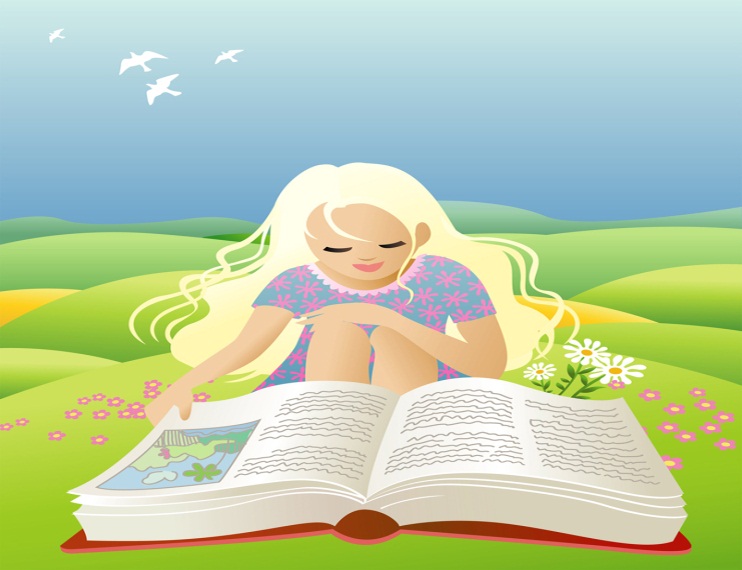 Свято рідної мовиМета.Поглибити знання про мову;Розвивати мислення учнів, пам’ять;Виховувати любов до мови, шанувати рідну мову;Корекція мови.Обладнання: зала святково прибрана; Державний прапор; плакати: «Свято рідної мови»; «Присяга рідній мові».Словник: парад, вікторина, присяга, трибуна, класна дошка.На стінах плакати – вислови поетів про мову.Хід заходу:Ведучий. Свято рідної мови розпочато!(Звучить гімн України)Ведучий. Сьогодні в школі (учні хором читають плакат «Свято рідної мови»).Що означає слово «рідної»?В якій країні ми живемо?Якої ми національності?Як називається народ, який живе в Україні?Якою мовою розмовляємо?(На всі запитання учні дають відповіді)	Наша рідна мова – українська, бо рід наш – український. Мив елика родина – український народ.Ведуча. Є багато різних свят, а ми вирішили провести Свято рідної мови. Чому? Щоб вшанувати рідну мову!	А зараз запросимо господиню свята, її величність Рідну мову.(Під звуки пісні «Я – україночка» ведучий виводить Рідну мову в національному костюмі, проводжає її до трибуни).	Під оплески заходять діти в українських костюмах, з коронами-написами: Фонетика, Лексикологія, Морфологія, Стилістика, Синтаксис).Ведуча. На свято прибули гості: Фонетика, Морфологія, Синтаксис, Стилістика.(Свято розпочинається парадом частин мови).ІІ. Парад частин мови(Під звуки козацького маршу крокують Іменники, Прикметники, Дієслова, Займенники, Числівники, Прислівники, Вигуки, Частка, Прикметники, Сполучники. Попереду них ідуть дівчатка в українських костюмах з табличками-написами частин мови. Коли учні закінчили крокувати, дівчинка-Рідна мова обійшла їх і привітала).Ведуча. Іменники – сини і дочки Рідної мови.Рідна мова. Хай живуть іменники!Живи! – Відповідають іменники.Ведучий. Прикметники – горді, сміливі, мужні.Рідна мова. Хай живуть прикметники!Цвіти! – відповідають прикметники.Ведучий. Дієслова – трудівники: орють, сіють, будують.Рідна мова. Хай живуть дієслова!Мужай – відповідають дієслова.Ведучий. Числівники – одиниці, десятки, сотні, тисячі, мільйони.Рідна мова. Хай живуть числівники!Будьмо! – відповідають числівники.Ведучий. Займенники – я, ти, він, вона. Разом – дружна сім’я. Рідна мова. Хай живуть займенники!Чолом! – відповідають займенники.Ведучий. Прислівники – Де? Куди? Звідки?Рідна мова. Хай живуть прислівники!Слава! – відповідають прислівники.Ведучий. Службові части мови, які зв’язують слова в реченні.Рідна мова. Хай живуть службові части, які зв’язують слова в реченні!Хвала!- відповідають службові части мови.Ведучий. А зараз вікторина.ІІІ. Вікторина(Словникова робота: вікторина (тлумачення слова))Що означають слова: фонетика, морфологія, лексикологія, синтаксис?Чим розрізняють між собою слова: зима, зимовий, зимувати?Якою частиною мови є слово мова?Які є основні стилі мовлення?ІV. ІгриГра «Хто має кращу пам’ять? Швидко, не зупиняючись, назвати усі части мови.Гра «Хто більше?» Дібрати з поданих слів спільнокореневі, наприклад, до слів: ліс, сад.Гра «Склади слово».КЕЧШЕВОН (Шевченко)ОРНАФК (Франко)Гра «Відгадай слово». (комаха)(сорока)(смородина)           (столи)          (комар)          (колос)Гра «ВСклади слово». Скласти нові слова з перших складів першого слова, других – другого, третіх – третього.ВУХО,  КАЛИНА,  СПІДНИЦЯ;СОКІЛ,  ДОРОГА,  ВИДЕЛКА;МИСТЕЦТВО,  ВИЛИТИ,  ВИВЧАТИ.V. Вірш про мовуУчень.На світі є багато мов чудових,Та найрідніша лиш та одна,Що нею ніжну пісню колисковуСпівала нам матуся дорога.Про мову цю говорять: калинова,Співуча та барвисто-чарівна.Це наша українська рідна мова,Що у дарунок Бог її нам дав.                                            (Н. Рильська)(Учні хором під керівництвом учителя читають).Вислови про мову.Гей яка чудоваСвіжа та багатаУкраїнська мова –Мова мами й тата.                        (О. Олесь)Мово рідна, слово рідне,Хто вас забуває,Той у грудях не серденько,Тільки камінь має.                        (С. Воробкевич)VІ. Український танець у виконанні молодших школярів.VІІ. Присяга мовіПрисяга тобі,Українська рідна мово,Щиру шану зберегтиДо твого палкого слова,Не цуратися тебе.У свята й важкі хвилиниОбіцяємо тобіВірні діти України.VІІІ. Підсумок.Учитель.Мова об’єднує нас і попередні покоління у велику родину – український народ. У світі є понад 3 тисяч мов. Для кожної нації найдорожчою є його рідна мова. Любіть і бережіть Україну та нашу рідну мову.Яке сьогодні свято в школі?Що ми вшановували?Чому треба любити мову і берегти її?ІХ. Завдання.Кожному класові намалювати малюнок на тему «Мово моя калинова».Редколегії випустити літературну газету «Рідне слово».Ведучий.Наше свято закінчилося. Ми будемо шанувати рідну мову не лише в свята, а й у будні, кожного дня.(Журі нагороджує активних учасників свята подарунками).,ха40асмор1а100ли,рс